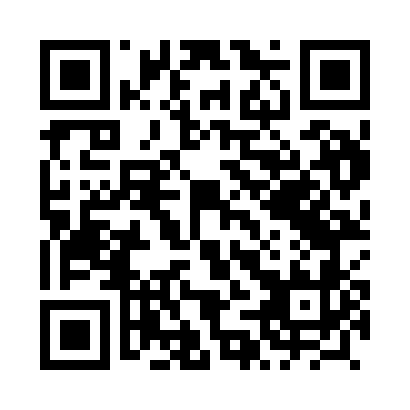 Prayer times for Zbychowice, PolandWed 1 May 2024 - Fri 31 May 2024High Latitude Method: Angle Based RulePrayer Calculation Method: Muslim World LeagueAsar Calculation Method: HanafiPrayer times provided by https://www.salahtimes.comDateDayFajrSunriseDhuhrAsrMaghribIsha1Wed3:005:2312:465:528:0910:222Thu2:575:2112:465:538:1110:253Fri2:545:1912:455:548:1210:284Sat2:505:1812:455:558:1410:305Sun2:475:1612:455:558:1510:336Mon2:445:1412:455:568:1710:367Tue2:405:1312:455:578:1910:398Wed2:375:1112:455:588:2010:429Thu2:335:0912:455:598:2210:4510Fri2:305:0812:456:008:2310:4811Sat2:305:0612:456:018:2510:5212Sun2:295:0512:456:028:2610:5313Mon2:285:0312:456:038:2710:5414Tue2:285:0212:456:048:2910:5415Wed2:275:0012:456:048:3010:5516Thu2:274:5912:456:058:3210:5517Fri2:264:5812:456:068:3310:5618Sat2:264:5612:456:078:3510:5719Sun2:254:5512:456:088:3610:5720Mon2:254:5412:456:098:3710:5821Tue2:244:5312:456:098:3910:5922Wed2:244:5112:456:108:4010:5923Thu2:244:5012:456:118:4111:0024Fri2:234:4912:466:128:4211:0025Sat2:234:4812:466:128:4411:0126Sun2:224:4712:466:138:4511:0227Mon2:224:4612:466:148:4611:0228Tue2:224:4512:466:148:4711:0329Wed2:224:4412:466:158:4811:0330Thu2:214:4312:466:168:4911:0431Fri2:214:4312:466:168:5111:04